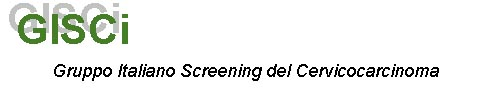 Convegno Nazionale GISCi  - Roma 6-8 Giugno 2018Scheda per la presentazione degli abstractConsiderati i temi trattati nel corso del Convegno (e dei workshop correlati), saranno particolarmente utili i contributi riguardanti gli argomenti sottoelencati.Tuttavia, potranno essere presentati abstract su qualunque aspetto pratico e teorico dello screening cervicale, in tutti i suoi livelli, senza limitazioni.Comunicazione: efficienza della comunicazione, problematiche comunicative ed eventuali indagini qualitative, procedure innovative, ricorso ai social media, etcRicerca e innovazione tecnologica: esperienze di innovazione e ricerca nell’ambito dei programmi di screening cervicale, interazione tra prevenzione primaria e screening, valutazione di nuove tecnologie e di nuovi approcci alla diagnosi, al trattamento, al follow-up, etc.HPV di screening: Aspetti, organizzativi, logistici, gestione campioni, centralizzazione, adesione al protocollo, controlli di qualità, formazione etc.Citologia di screening e di triage: controlli di qualità, formazione, aspetti valutativi, centralizzazione, etc.Approfondimenti diagnostici e trattamento: modelli organizzativi, protocolli, adesione delle donne, controlli di qualità etc. Il testo dell’abstract non deve superare i 3.000 caratteri compresi gli spazi (circa 430 parole) e deve essere riportato nella scheda che si trova alla pagina seguente.Gli abstract dovranno pervenire entro e non oltre il 6 Maggio 2016 alla segreteria GISCi - segreteria@gisci.itCiascun autore può presentare un solo contributo scientifico come presentatore (primo autore) anche se può partecipare come coautore ad altri lavori. Al momento della sottomissione, almeno un autore deve essere socio GISCi	Il Presidente GISCi	Basilio Ubaldo PassamontiTitolo: Autori (con affiliazione di appartenenza) - Inserire indirizzo e-mail e recapito telefonico dell’autore referente per comunicazioni con la segreteriaObiettivi: Metodi:Risultati: Conclusioni: